§1675.  Correcting filed record; effective time and date1.  Statement of correction.  A limited liability company or foreign limited liability company may deliver to the office of the Secretary of State for filing a statement of correction to correct a record previously delivered by the limited liability company or foreign limited liability company to the office of the Secretary of State and filed by the Secretary of State if at the time of filing the record contained incorrect information or was defectively signed or if the information subsequently becomes inaccurate.[PL 2011, c. 113, Pt. B, §15 (AMD).]2.  Contents.  A statement of correction under subsection 1 may not state a delayed effective date and must:A.  Describe the record to be corrected, including its filing date, or attach a copy of the record as filed;  [PL 2009, c. 629, Pt. A, §2 (NEW); PL 2009, c. 629, Pt. A, §3 (AFF).]B.  Specify the incorrect or inaccurate information and the reason it is incorrect or inaccurate or the manner in which the signing was defective; and  [PL 2009, c. 629, Pt. A, §2 (NEW); PL 2009, c. 629, Pt. A, §3 (AFF).]C.  Correct the incorrect or inaccurate information or the manner in which the signing was defective.  [PL 2009, c. 629, Pt. A, §2 (NEW); PL 2009, c. 629, Pt. A, §3 (AFF).][PL 2009, c. 629, Pt. A, §2 (NEW); PL 2009, c. 629, Pt. A, §3 (AFF).]3.  Effective retroactively; effective when filed.  When filed by the Secretary of State, a statement of correction is effective retroactively as of the effective date of the record the statement corrects, but the statement is effective when filed as to persons that previously relied on the uncorrected record and would be adversely affected by the retroactive effect.[PL 2009, c. 629, Pt. A, §2 (NEW); PL 2009, c. 629, Pt. A, §3 (AFF).]4.  Erroneously filed record.  A statement of correction may be used to render ineffective an erroneously filed record.[PL 2009, c. 629, Pt. A, §2 (NEW); PL 2009, c. 629, Pt. A, §3 (AFF).]SECTION HISTORYPL 2009, c. 629, Pt. A, §2 (NEW). PL 2009, c. 629, Pt. A, §3 (AFF). PL 2011, c. 113, Pt. B, §15 (AMD). The State of Maine claims a copyright in its codified statutes. If you intend to republish this material, we require that you include the following disclaimer in your publication:All copyrights and other rights to statutory text are reserved by the State of Maine. The text included in this publication reflects changes made through the First Regular and First Special Session of the 131st Maine Legislature and is current through November 1. 2023
                    . The text is subject to change without notice. It is a version that has not been officially certified by the Secretary of State. Refer to the Maine Revised Statutes Annotated and supplements for certified text.
                The Office of the Revisor of Statutes also requests that you send us one copy of any statutory publication you may produce. Our goal is not to restrict publishing activity, but to keep track of who is publishing what, to identify any needless duplication and to preserve the State's copyright rights.PLEASE NOTE: The Revisor's Office cannot perform research for or provide legal advice or interpretation of Maine law to the public. If you need legal assistance, please contact a qualified attorney.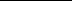 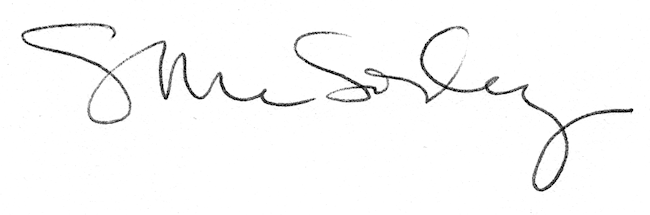 